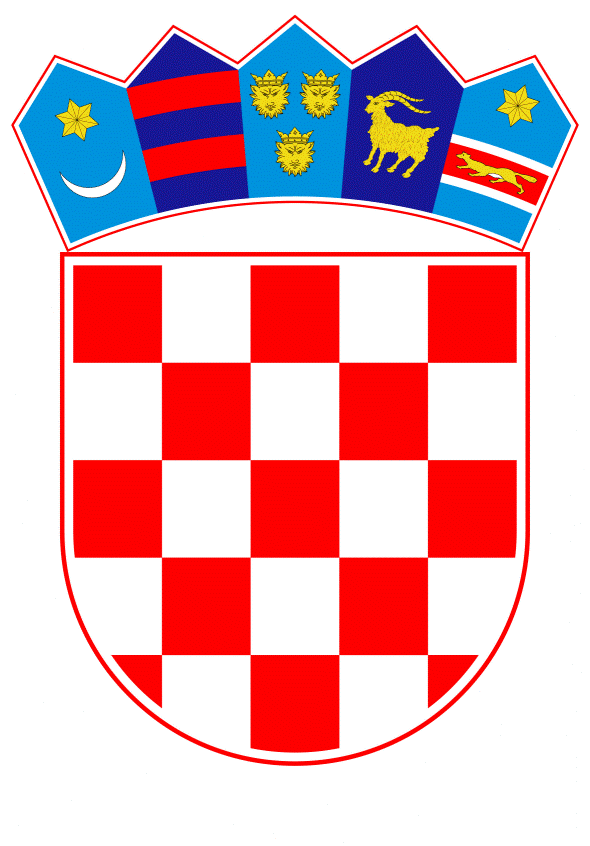 VLADA REPUBLIKE HRVATSKEZagreb, 25. veljače 2021.______________________________________________________________________________________________________________________________________________________________________________________________________________________________Na temelju članka 31. stavka 2. Zakona o Vladi Republike Hrvatske (Narodne novine, br. 150/11, 119/14, 93/16 i 116/18), a u vezi s člankom 8. podstavkom 5. Zakona o razvojnoj suradnji i humanitarnoj pomoći inozemstvu (Narodne novine, broj 146/08), Vlada Republike Hrvatske je na sjednici održanoj _________ donijelaO D L U K Uo upućivanju humanitarne pomoći stanovništvu Republike Jemena povodom Donatorske konferencije na visokoj razini za humanitarnu krizu u JemenuI.	Prihvaća se prijedlog Ministarstva vanjskih i europskih poslova dostavljen Vladi Republike Hrvatske dopisom KLASA: 018-04/21-24/1, URBROJ: 521-VIII-03-02-21-1, od 19. veljače 2021. godine o upućivanju humanitarne pomoći stanovništvu Republike Jemena povodom Donatorske konferencije na visokoj razini za humanitarnu krizu u Jemenu, koja će se održati 1. ožujka 2021. godine, u organizaciji Ujedinjenih naroda (dalje u tekstu: UN) Švicarske Konfederacije i Kraljevine Švedske, doprinosom u iznosu od 100.000,00 USD, u kunskoj protuvrijednosti prema srednjem tečaju HNB-a na dan isplate.Doprinos će se usmjeriti za hitne humanitarne aktivnosti suzbijanja gladi najugroženijeg dijela stanovništva putem Svjetskog programa za hranu UN-a.II.	Zadužuje se Ministarstvo vanjskih i europskih poslova za pripremu izvršenja i praćenje provedbe aktivnosti iz ove Odluke, te uplatu doprinosa od 100.000,00 USD u kunskoj protuvrijednosti prema srednjem tečaju HNB-a na dan isplate Svjetskom programu za hranu UN-a.III.Ovlašćuje se ministar vanjskih i europskih poslova za sklapanje tipskog sporazuma sa Svjetskim programom za hranu UN-a u svrhu provedbe aktivnosti iz ove Odluke.IV.	Financijska sredstva za provedbu ove Odluke osigurana su u Državnom proračunu Republike Hrvatske za 2021. godinu i projekcijama za 2022. i 2023. godinu na pozicijama Ministarstva vanjskih i europskih poslova, aktivnosti A777058 - Pomoći organizacijama koje se bave razvojnom suradnjom i humanitarnom djelatnošću u inozemstvu, poziciji 3621 - Tekuće pomoći međunarodnim organizacijama te institucijama i tijelima EU, izvor financiranja 41 – prihodi od igara na sreću.V.	Ova Odluka stupa na snagu danom donošenja.KLASA:URBROJ:Zagreb,	_____ 2021.PREDSJEDNIKmr.sc. Andrej PlenkovićOBRAZLOŽENJESukladno članku 8. Zakona o razvojnoj suradnji i humanitarnoj pomoći inozemstvu (Narodne novine, br. 146/08) i Nacionalnoj strategiji razvojne suradnje za razdoblje 2017. do 2021. godine (Narodne novine, br. 107/2017), Ministarstvo vanjskih i europskih poslova pripremilo je prijedlog Odluke Vlade Republike Hrvatske o upućivanju humanitarne pomoći stanovništvu Republike Jemena povodom Donatorske konferencije na visokoj razini za humanitarnu krizu u Jemenu, te je upućuje Vladi Republike Hrvatske na donošenje na temelju članka 31. stavka 2. Zakona o Vladi Republike Hrvatske (Narodne novine, br. 150/11, 119/14, 93/16 i 116/18).Ujedinjeni narodi (UN) u suorganizaciji Vlade Kraljevine Švedske i Vlade Švicarske Konfederacije organiziraju Donatorsku konferenciju na visokoj razini za humanitarnu krizu u Jemenu (dalje u tekstu: Donatorska konferencija), koja će biti održana 1. ožujka 2021. godine u virtualnom formatu. Donatorska konferencija, između ostaloga, ima za cilj podizanje svijesti međunarodne zajednice o iznimno teškoj humanitarnoj krizi u Jemenu, posebno rizičnoj po problemu ekstremne gladi, potaknuti neodgodivo djelovanje međunarodne zajednice radi prevenirana širenja gladi i drugih akutnih humanitarnih potreba, te mobilizirati financijske resurse za humanitarni odgovor kroz koordinirani Plan humanitarnog odgovora UN-a za Jemen. Vlade država članica UN-a pozvane su na sudjelovanje na Donatorskoj konferenciji na ministarskoj razini.  Humanitarna kriza u Republici Jemen smatra se trenutno najtežom krizom na svijetu. Preko 80% stanovništva ili više od 24 milijuna ljudi u potrebi je za pomoći i zaštitom. Glad i pothranjenost dosegli su akutne razmjere i prijete humanitarnoj katastrofi. Procjenjuje se da će ove godine preko 16 milijuna ljudi trpjeti posljedice neishranjenosti. Istovremeno, država se bori s posljedicama kolere, COVID-19 pandemije, prisilnog raseljavanja i neodgovarajuće zaštite stanovništva od višeslojnih rizika. Humanitarno djelovanje međunarodne zajednice pod koordinacijom UN-a podignuto je najvišu razinu. Međutim, uslijed smanjenog priljeva doprinosa međunarodnih donatora u 2020. godini humanitarne agencije bile su prisiljene smanjiti opseg djelovanja ili čak ukinuti pojedine programe pomoći, što je dodatno pogoršalo problem gladi, zaraznih bolesti i posljedično dovelo do porasta smrtnosti stanovništva. Očekuje se da će Plan humanitarnog odgovora UN-a za Jemen 2021. biti predstavljen na Donatorskoj konferenciji, te da će njegov financijski okvir biti na razini oko 3,5 milijarde USD. Procjenjuje se da će najveće humanitarne potrebe biti usmjerene na prevenciju širenja gladi i pothranjenosti, suzbijanje širenja zaraznih bolesti, osiguravanje osnovnih usluga raseljenom stanovništvu, zaštitu civila, te rehabilitaciju civilne infrastrukture.Vlada Republike Hrvatske do danas je dodijelila ukupno 100.000,00 USD u kunskoj protuvrijednosti za humanitarnu pomoć Jemenu. Naime, na temelju Odluke Vlade Republike Hrvatske od 2. kolovoza 2018. godine uplaćen je doprinos Svjetskom programu za hranu UN-a u visini od 50.000,00 USD u kunskoj protuvrijednosti, dok je na temelju Odluke Vlade Republike Hrvatske od 17. listopada 2019. godine uplaćen doprinos Fondu Ujedinjenih naroda za djecu (UNICEF) u visini od 50.000,00 USD u kunskoj protuvrijednosti.Slijedom navedenoga, Ministarstvo vanjskih i europskih poslova predlaže da Vlada Republike Hrvatske povodom Donatorske konferencije na visokoj razini za Jemen, uputi humanitarnu pomoć stanovništvu Republike Jemena u ukupnom iznosu od 100.000,00 USD u kunskoj protuvrijednosti prema srednjem tečaju HNB-a na dan isplate. Doprinos se predlaže ciljano usmjeriti na hitne humanitarne aktivnosti suzbijanja gladi najugroženijeg dijela stanovništva, uplatom Svjetskom programu za hranu UN-a. Prijedlogom Odluke zadužuje se Ministarstvo vanjskih i europskih poslova za pripremu i praćenje stručne provedbe aktivnosti iz prijedloga ove Odluke, te se ovlašćuje ministar vanjskih i europskih poslova za sklapanje tipskog sporazuma sa Svjetskim programom za hranu UN-a za provedbu doprinosa.Financijska sredstva za provedbu ove Odluke osigurana su u Državnom proračunu Republike Hrvatske za 2021. godinu i projekcijama za 2022. i 2023. godinu na pozicijama Ministarstva vanjskih i europskih poslova, aktivnosti A777058 - Pomoći organizacijama koje se bave razvojnom suradnjom i humanitarnom djelatnošću u inozemstvu, poziciji 3621 - Tekuće pomoći međunarodnim organizacijama te institucijama i tijelima EU, izvor financiranja 41 – prihodi od igara na sreću.Predlagatelj:Ministarstvo vanjskih i europskih poslovaPredmet:Prijedlog odluke o upućivanju humanitarne pomoći stanovništvu Republike Jemena povodom Donatorske konferencije na visokoj razini za humanitarnu krizu u Jemenu